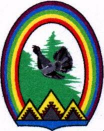 ДУМА ГОРОДА РАДУЖНЫЙХанты-Мансийского автономного округа – ЮгрыРЕШЕНИЕот 31 октября 2019 года                                                                         № 497О ходе реализации муниципальной программы «Информационное общество города Радужный  на 2016 – 2020 годы» в 2018 году	Заслушав и обсудив информацию отдела информационных технологий и защиты информации  администрации города о ходе реализации муниципальной программы «Информационное общество города Радужный  на 2016 – 2020 годы» в 2018 году, Дума города решила:	Информацию о ходе реализации муниципальной программы «Информационное общество города Радужный  на 2016 – 2020 годы» в 2018 году принять к сведению (Приложение).Председатель Думы города                                                            Г.П. БорщёвПриложениек решению Думы города от 31.10.2019 № 497ОТЧЕТо ходе выполнения муниципальной программы «Информационное общество города Радужный на 2016 – 2020 годы» в 2018 году	Работа администрации города в сфере развития информационных технологий была направлена на модернизацию существующей информационной и телекоммуникационной структуры, необходимой для реализации электронного взаимодействия граждан и структурных подразделений администрации города, развитие межведомственного взаимодействия и электронного документооборота.Муниципальная программа «Информационное общество города Радужный  на 2016 – 2020 годы» утверждена постановлением администрации города Радужный от 27.11.2013 № 2466.Цели, задачи и показатели Программы:		Целью муниципальной программы является создание условий для повышения качества жизни населения города Радужный и совершенствования системы муниципального управления на основе использования информационно-коммуникационных технологий.		Цель муниципальной программы соответствует:- приоритетам социально-экономического развития автономного округа, определенным Стратегией социально-экономического развития Ханты-Мансийского автономного округа – Югры до 2020 года и на период до 2030 года, утвержденной распоряжением Правительства Ханты-Мансийского автономного округа – Югры от 22.03.2013 № 101-рп;- приоритетам стратегии социально-экономического развития города Радужный до 2030 года, утвержденной решением Думы города Радужный от 19.06.2009 № 590.		Задачами муниципальной программы являются:1. Создание, развитие и сопровождение информационных систем обеспечивающих деятельность органов местного самоуправления. 	2. Развитие и модернизация системы предоставления государственных и муниципальных услуг.Целевые показатели муниципальной программы:		1. Обеспеченность органов местного самоуправления города Радужный современной программно-технической базой. 2. Среднее время ожидания в очереди при обращении заявителя в орган государственной власти (орган местного самоуправления) для получения государственных (муниципальных) услуг - (минут).		3. Среднее число обращений представителей бизнес-сообщества в орган местного самоуправления для получения одной государственной (муниципальной) услуги, связанной со сферой предпринимательской деятельности. 4. Уровень удовлетворенности населения муниципального образования качеством предоставления государственных и муниципальных услуг.		5. Доля жителей муниципального образования, имеющих доступ к получению государственных и муниципальных услуг по принципу «одного окна» по месту пребывания, в том числе в многофункциональных центрах предоставления государственных услуг. 	Для достижения целей и решения задач муниципальной программы города Радужный «Информационное общество города Радужный  на 2016 – 2020 годы», а также для достижения целевых показателей, характеризующих достижение целей муниципальной программы, были реализованы следующие основные мероприятия:		Основное мероприятие 1. Развитие и сопровождение инфраструктуры электронного правительства и информационных систем.		Основное мероприятие 2. Развитие технической и технологической основы становления информационного общества и формирования электронного правительства.Финансирование Программы производится исходя из возможностей бюджета города и поступлений из бюджета Ханты-Мансийского автономного округа – Югры. Общий объем финансирования мероприятий муниципальной программы в 2018 году составил 49 654,60 тыс. рублей; 	По основному мероприятию 1 «Развитие и сопровождение инфраструктуры электронного правительства и информационных систем» на 2018 год в бюджете города предусмотрено 9 911,2 тыс. руб. из средств бюджета города. Бюджетные средства направлены на выполнение мероприятий:         		1.1. Техническое сопровождение специализированного программного обеспечения «Аверс «WEB – комплектование» (Управление образования и молодежной политики) – 75,00 тыс. рублей. Исполнено –  75,00 тыс. рублей.        		1.2. Техническое сопровождение электронной системы «Образование»  (Управление образования и молодежной политики) – 54,5 тыс. рублей. Исполнено –  54,5 тыс. рублей.         		1.3. Техническое сопровождение специализированного программного обеспечения «Аверс «Зачисление в ОУ» (Управление образования и молодежной политики) – 54,00 тыс. рублей. Исполнено – 54,00 тыс. рублей.1.4. Техническое сопровождение специализированного программного обеспечения "Аверс «Сводная отчетность» (Управление образования и молодежной политики) – 84,00 тыс. рублей. Исполнено – 84,00 тыс. рублей.1.5. Техническое сопровождение специализированного программного обеспечения «Аверс «Управление организацией дополнительного образования» (Управление образования и молодежной политики) – 56,00 тыс. рублей. Исполнено – 56,00 тыс. рублей.1.6. Техническая защита информации (администрация города Радужный) – 767,10 тыс. рублей. Исполнено – 727,08 тыс. рублей.1.8. Развитие системы электронного документооборта  (администрация города Радужный) – 54,00 тыс. рублей. Исполнено – 34,00 тыс. рублей.1.9. Обеспечение функционирования линий связи ЕДДС администрации города (МКУ «УМТО г. Радужный») – 606,00 тыс. рублей. Исполнено – 556,87 тыс. рублей.1.10. Техническое сопровождение специализированного программного обеспечения «ИСТОК-СМ» системы 112 ЕДДС администрации города (администрация города Радужный) – 115,00 тыс. рублей. Исполнено – 99,80 тыс. рублей.1.11. Обновление парка компьютерной техники (администрация города Радужный) – 576,80 тыс. рублей. Исполнено – 576,77 тыс. рублей.1.12.  Приобретение оборудования и выполнение работ по его установке и настройке для повышения отказоустойчивости системы обеспечения вызова экстренных оперативных служб по единому номеру «112» (администрация города Радужный) – 2 302,80 тыс. рублей. Исполнено –  2 302,80 тыс. рублей.1.13. Выполнение работ по модернизации учрежденческой производственной автоматизированной телефонной станции администрации города Радужный путем замены устаревшего оборудования АТС на новое (администрация города Радужный) – 5 166 тыс. рублей. Исполнено – 0 рублей.Кассовое исполнение по основному мероприятию 1 составило 4620,82 тыс. рублей, или в процентном соотношении 46,62%.Низкий процент исполнения вызван нарушением условий контракта подрядной организацией, что повлекло за собой судебные процедуры и расторжение муниципального контракта.По основному мероприятию 2 «Развитие технической и технологической основы становления информационного общества и формирования электронного правительства» на 2018 год предусмотрены средства в бюджете города на сумму:		39 743,40 тыс. руб., из них:7 417,40 тыс. руб. – средства бюджета города;32 326,00 тыс. руб. – средства бюджета автономного округа.Бюджетные средства были предусмотрены на выполнение мероприятия 2.1. Содержание МКУ «МФЦ ГОРОДА РАДУЖНЫЙ».Кассовое исполнение основного мероприятия 2 составило 7 198,59 тыс. рублей из средств бюджета города, или 97,05%, и 32 125,16 тыс. рублей из окружных бюджетных средств – 99,38%.В среднем освоение средств по муниципальной программе составило 88,43%. Причина отклонения от стопроцентного освоения бюджетных средств – оплата товаров, работ, услуг осуществлялась по факту, согласно заключенным договорам и фактически предоставленным документам, а также нарушение условий контракта подрядной организацией, повлекшее за собой судебные процедуры и расторжение муниципального контракта.___________________________